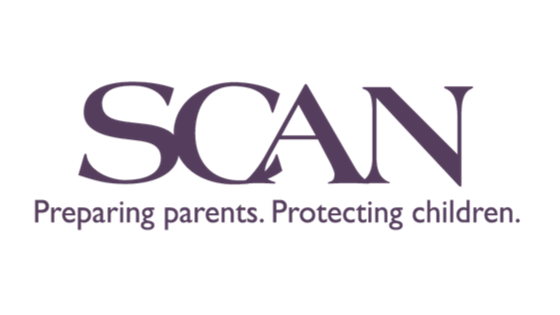 Client Transition Plan – How-to GuideCase Name: _______________________________________________Case Number and Service: ____________________________________CFTM held (date/time): _______________________________________Plan for face to face visits:Any special needs during visits: Concerns about safety and health regarding visits: Day(s) and time(s) of scheduled visit(s): ____________________________________________________Next visit scheduled for (date/time): __________________________________________________________________________________			_________________________SCAN Staff Signature				Date Signed